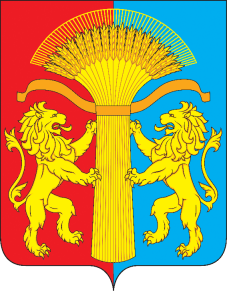 СОТНИКОВСКИЙ СЕЛЬСКИЙ  СОВЕТ ДЕПУТАТОВКРАСНОЯРСКОГО  КРАЯ                                                             Р Е Ш Е Н И Е30.11.2018 г.                                  с.Сотниково                             № 41-127О согласовании границмуниципального образования Сотниковский сельсоветКанского района Красноярского края        В соответствии с Федеральным Законом от 06.10.2003 № 131-ФЗ                    «Об общих принципах организации местного самоуправления в Российской Федерации», на основании Устава  Сотниковского сельсовета, Совет депутатов          РЕШИЛ:Согласовать границу муниципального образования Сотниковский сельсовет Канского района Красноярского края согласно схеме границ, соответствующей карте(плану) границы муниципального образования, подготовленной АО «КАГП» (приложение 1). Согласовать границы смежных муниципальных образований: Астафьевский сельсовет Канского района Красноярского края, Иланский район Красноярского края, город Канск Красноярского края, Анцирский сельсовет Канского района Красноярского края, Краснокурышинский сельсовет Канского района Красноярского края, Мокрушинский сельсовет Канского района Красноярского края,  по согласованной в соответствии с пунктом 1 настоящего решения границе муниципального Сотниковский сельсовет Канского района Красноярского края. Решение вступает в силу со дня его подписания.Председатель Сотниковского                    Глава Администрации сельского Совета депутатов                       Сотниковского сельсоветаАсташкевич О.Н _____________                 Рыбальченко М.Н ________________